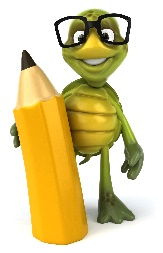 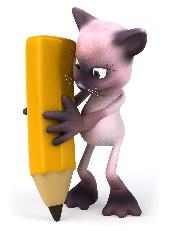 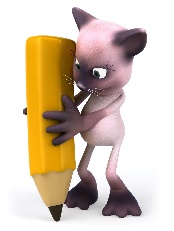 manoa kps neuttlroPuntentelling3 letters = 1 punt4 letters = 1 punt5 letters = 2 punten6 letters = 3 punten7 letters = 5 punten8 letters = 9 punten1.____________________2.____________________3.____________________4.____________________5.____________________6.____________________7.____________________8.____________________9.____________________10.___________________11.___________________12.___________________13.___________________14.___________________15.___________________16.___________________17.___________________18.___________________
19.___________________20.___________________21.___________________22.___________________23.___________________24.___________________kera bogp loerzpnrPuntentelling3 letters = 1 punt4 letters = 1 punt5 letters = 2 punten6 letters = 3 punten7 letters = 5 punten8 letters = 9 punten1.____________________2.____________________3.____________________4.____________________5.____________________6.____________________7.____________________8.____________________9.____________________10.___________________11.___________________12.___________________13.___________________14.___________________15.___________________16.___________________17.___________________18.___________________
19.___________________20.___________________21.___________________22.___________________23.___________________24.___________________henb tkal iegozonrPuntentelling3 letters = 1 punt4 letters = 1 punt5 letters = 2 punten6 letters = 3 punten7 letters = 5 punten8 letters = 9 punten1.____________________2.____________________3.____________________4.____________________5.____________________6.____________________7.____________________8.____________________9.____________________10.___________________11.___________________12.___________________13.___________________14.___________________15.___________________16.___________________17.___________________18.___________________
19.___________________20.___________________21.___________________22.___________________23.___________________24.___________________grdtv onei eepsldoPuntentelling3 letters = 1 punt4 letters = 1 punt5 letters = 2 punten6 letters = 3 punten7 letters = 5 punten8 letters = 9 punten1.____________________2.____________________3.____________________4.____________________5.____________________6.____________________7.____________________8.____________________9.____________________10.___________________11.___________________12.___________________13.___________________14.___________________15.___________________16.___________________17.___________________18.___________________
19.___________________20.___________________21.___________________22.___________________23.___________________24.___________________boek aren sakitenePuntentelling3 letters = 1 punt4 letters = 1 punt5 letters = 2 punten6 letters = 3 punten7 letters = 5 punten8 letters = 9 punten1.____________________2.____________________3.____________________4.____________________5.____________________6.____________________7.____________________8.____________________9.____________________10.___________________11.___________________12.___________________13.___________________14.___________________15.___________________16.___________________17.___________________18.___________________
19.___________________20.___________________21.___________________22.___________________23.___________________24.___________________Puntentelling3 letters = 1 punt4 letters = 1 punt5 letters = 2 punten6 letters = 3 punten7 letters = 5 punten8 letters = 9 punten1.____________________2.____________________3.____________________4.____________________5.____________________6.____________________7.____________________8.____________________9.____________________10.___________________11.___________________12.___________________13.___________________14.___________________15.___________________16.___________________17.___________________18.___________________
19.___________________20.___________________21.___________________22.___________________23.___________________24.___________________